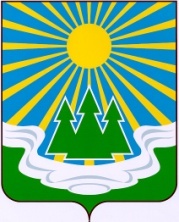 МУНИЦИПАЛЬНОЕ ОБРАЗОВАНИЕ«СВЕТОГОРСКОЕ ГОРОДСКОЕ ПОСЕЛЕНИЕ»ВЫБОРГСКОГО РАЙОНА ЛЕНИНГРАДСКОЙ ОБЛАСТИСОВЕТ ДЕПУТАТОВ третьего созываРЕШЕНИЕот 28 июня 2022 года                          № проектО признании утратившим силу решения совета депутатов муниципального образования «Светогорское городское поселение» Выборгского района Ленинградской области от 11.12.2018 г. № 43«Об утверждении Положения о порядке и условиях продажи жилых помещений муниципального жилищного фонда муниципального образования «Светогорское городское поселение» Выборгского района Ленинградской области»В  соответствии  с  Гражданским кодексом Российской Федерации, Жилищным кодексом Российской Федерации, Федеральным законом от 6 октября 2003 года № 131-ФЗ «Об общих принципах организации местного самоуправления в Российской Федерации»,  Федеральным законом от 21.12.2001 № 178-ФЗ «О приватизации государственного и муниципального имущества», решением совета депутатов от 16.12.2014 г. № 19 «Об утверждении Порядка заключения соглашений о передаче органами местного самоуправления осуществления части полномочий по решению вопросов местного значения за счет межбюджетных трансфертов»,  совет депутатовРЕШИЛ:Признать утратившим силу решение совета депутатов муниципального образования «Светогорское городское поселение» Выборгского района Ленинградской области от 11 декабря 2018 года № 43 «Об утверждении Положения о порядке и условиях продажи жилых помещений муниципального жилищного фонда муниципального образования «Светогорское городское поселение» Выборгского района Ленинградской области».Опубликовать настоящее Решение в газете «Вуокса», в сетевом издании «Официальный вестник муниципальных правовых актов органов местного самоуправления муниципального образования «Выборгский район» Ленинградской области» (npavrlo.ru) и разместить на официальном сайте МО "Светогорское городское поселение" (mo-svetogorsk.ru). Решение вступает в силу после его официального опубликования в газете «Вуокса».Глава муниципального образования«Светогорское городское поселение»                                         И.В.ИвановаРассылка: дело, администрация, прокуратура, газета «Вуокса», официальный вестник, официальный сайт